Obec  Hronec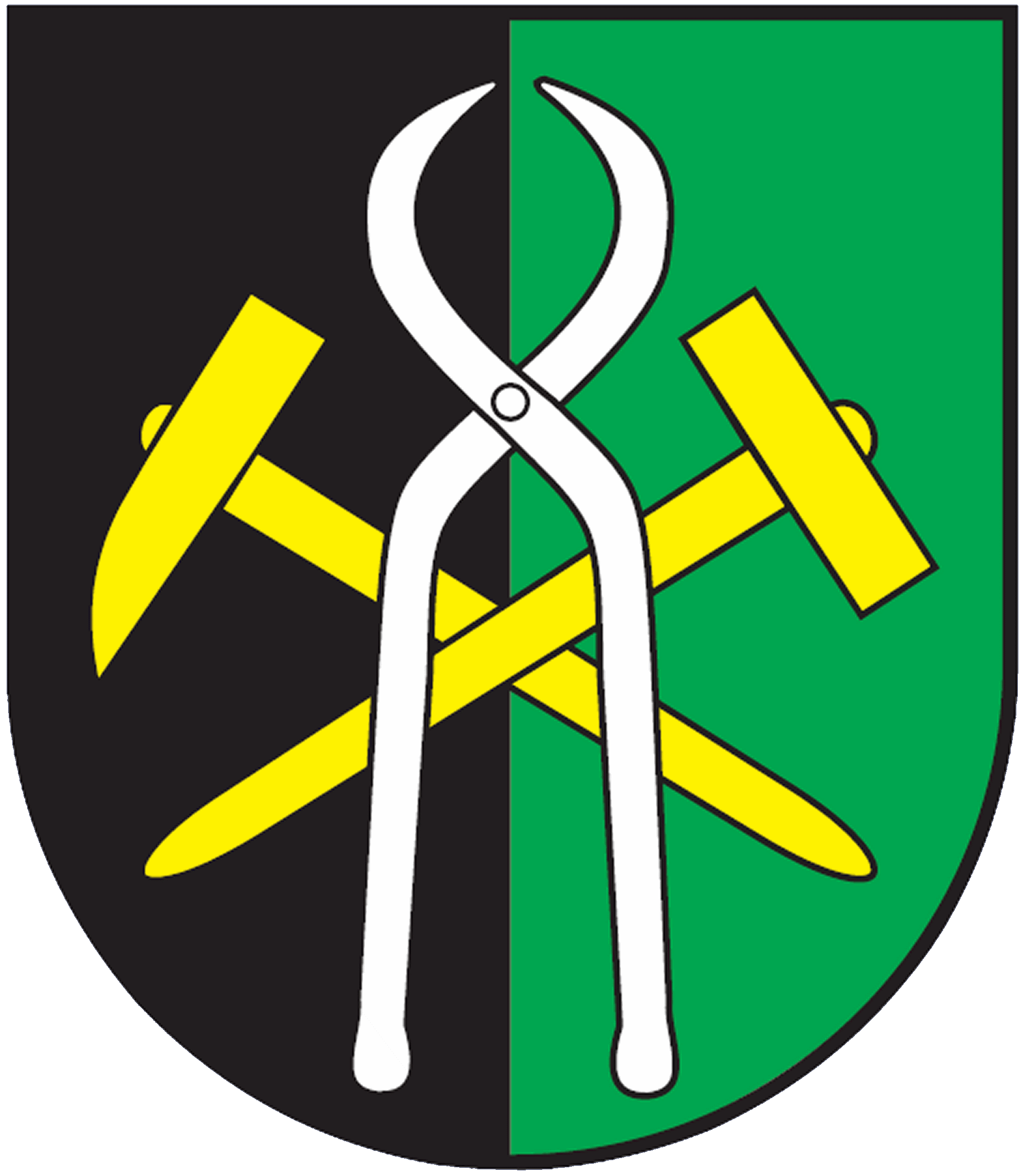 Zlievárenská ul. 516, 976 45 HronecČíslo: 587/2022                                                                                                                                                            V Hronci                                                                                                                                                            28.02.2022Vec:Zverejnenie údajov o miere separácie odpadu v roku 2021 Obec Hronec v súlade s ust. § 4 ods. 6 zákona č.329/2018 Z.z. o poplatkoch za uloženie odpadov a o zmene a doplnení zákona č. 587/2004 Z.z. o Enviromentálnom fonde a o zmene a doplnení niektorých zákonov v znení neskorších predpisov zverejňuje v lehote do 28. februára  príslušného kalendárneho roka informáciu o úrovni vytriedenia komunálnych odpadov za predchádzajúci kalendárny rok.Miera vytriedenia komunálnych odpadov za kalendárny rok 2021 predstavuje v obci Hronec  32,78 %.					            		Bohuslav Nemky                                                                                                  starosta obce